ELŐTERJESZTÉSÁbrahámhegy Község Önkormányzata Képviselő-testületének  2020. július 16-i soron következő nyílt üléséreTisztelt Képviselő-testület!Ábrahámhegy Község Önkormányzata a TOP-1.2.1-15-VE1-2016-00022 pályázat keretében pályázott Multifunkciós Közösség ház kialakítására. Ábrahámhegy Község Önkormányzata Képviselő-testületének 131/2019.(IX.25.) határozata alapján döntött a Sportház üzemeltetésével kapcsolatban a Fagyöngy Sportház Kft. létrehozásáról. A Sportház 2019. november 16-án kezdte meg működését próbaüzem keretében. A Sportház működése az Önkormányzatnál maradt. A csatolt táblázatok a kiadások, bevételek alakulását tartalmazzák, melyek az Önkormányzatnál, illetve a Fagyöngy Sportház Kft.-nél merültek fel. 2019.11-2019.12. hó közötti időszakban az Önkormányzat részéről kiadási oldalon 2 fő 8 órában foglalkoztatott munkavállaló bére (11.hó), illetve az ehhez kapcsolódó járulékok jelentkeztek 252.038.- Ft összegben.Dologi kiadások között: üzemeltetési anyagok beszerzése, közüzemi díjak, karbantartási, javítási költségek, egyéb szolgáltatási kiadások, illetve az ehhez kapcsolódó áfa kiadások keletkeztek 2.746.085.- Ft értékben. 2019.11-2019.12. hó közötti időszakban a Fagyöngy Sportház Kft-nél felmerült költségek: Szolgáltatások költségei 152.400.-Ft, hatósági díjak 5.000.- Ft, pénzügyi szolgáltatási díjak 13.145.- Ft, bérköltség 540.600.- Ft ( 1 fő bére 1 hónapra 150.600, illetve 1 fő bére 2 hónapre 195.000.-Ft/hó) , megbízási díj 50.000.- Ft (1fő) illetve járulékok költsége: 17.784.- Ft. (a járulékok az 1 fő után számított 3 havi szociális hozzájárulási adót, illetve a 3 havi szakképzési hozzájárulást tartalmazzák, melyek kedvezményes járulékszámítással lettek számolva.) Ezen időszakbank a Kft. költségei: 778.929.-Ft volt.2019.11-2019.12. hó közötti időszakban az Önkormányzatnál jelentkezett bevételek készletértékesítés és szolgáltatásnyújtás bevételei, illetve az ehhez kapcsolódó áfa: 2.712.780.- Ft volt.2019.11-2019.12. hó közötti időszakban az egyenleg: -1.064.272.- Ft.2020.01.-2020.03. hó közötti időszakban az Önkormányzat részéről kiadási oldalon 2 fő 8 órában foglalkoztatott munkavállaló bére (12., 01., 02., hó), illetve az ehhez kapcsolódó járulékok jelentkeztek 1.685.054.- Ft összegben, illetve 1 fő 7 napi alkalmi foglalkoztatása, és az ehhez kapcsolódó járulékok: 56.000.- Ft összegben. Dologi kiadások között: üzemeltetési anyagok beszerzése, árubeszerzés, közüzemi díjak, karbantartási, javítási költségek, egyéb szolgáltatási kiadások, illetve az ehhez kapcsolódó áfa kiadások keletkeztek 3.733.428.- Ft értékben. 2020.01-2020.03. hó közötti időszakban a Fagyöngy Sportház Kft-nél felmerült költségek: Eszközök költségei: 80.000.- Ft, Igénybe vett szolgáltatások költségei: 95.250.- Ft, hatósági díjak: 5000.- Ft, pénzügyi szolgáltatási díjak 13.774.- Ft, bérköltség ( 1 fő bére 3 hónapra 210.600.- Ft/ hó)631.800.- Ft,  megbízási díj 130.000.- Ft (1fő) illetve járulékok költsége: 28.272.- Ft. (a járulékok az 1 fő után számított 3 havi szociális hozzájárulási adót, illetve a 3 havi szakképzési hozzájárulást tartalmazzák, melyek kedvezményes járulékszámítással lettek számolva.) Ezen időszakbank a Kft. költségei: 984.096.-Ft volt.2020.01-2020.03. hó közötti időszakban az Önkormányzatnál jelentkezett bevételek készletértékesítés és szolgáltatásnyújtás, tulajdonosi bevételei, illetve az ehhez kapcsolódó áfa: 8.101.475.- Ft volt.2020.01-2020.03. hó közötti időszakban az egyenleg: 1.642.897.-Ft.2020.04.-2020.06.15. közötti időszakban az Önkormányzat részéről kiadási oldalon 2 fő 2 havi bére 8 órás foglalkoztatásban, majd 04.15.-től 6 órás foglalkoztatásban 815.289.- Ft, 1 fő 1 havi bére 8 órás foglalkoztatásban 05.14-től, 1 fő 1 havi bére 6 órás foglalkoztatásban, 1 fő szabadság idejére jutó kifizetés: 336.567.- Ft,  illetve az ehhez kapcsolódó járulékok jelentkeztek 206.826.- Ft összegben, illetve 1 fő 6 napi alkalmi foglalkoztatása, és az ehhez kapcsolódó járulékok: 48.000.- Ft összegben. Dologi kiadások között: szakmai anyagok beszerzése, üzemeltetési anyagok beszerzése, árubeszerzés, közüzemi díjak, karbantartási, javítási költségek, egyéb szolgáltatási kiadások, karbantartás, kisjavítás költségei, illetve az ehhez kapcsolódó áfa kiadások keletkeztek 1.354.060.- Ft értékben. Immateriális javak beszerzése, egyéb tárgyi eszközök beszerzése között licensz, szoftver, egér beszerzés szerepel, illetve az ehhez kapcsolódó áfa: 72.740.- Ft.2020.04. hónapban a Fagyöngy Sportház Kft-nél felmerült költségek: Szolgáltatások költségei 31.750.-Ft, pénzügyi szolgáltatási díjak 3.781.- Ft, bérköltség 210.600.- Ft (1 fő bére 1 hónapra), illetve járulékok költsége: 9.424.- Ft. (a járulékok az 1 fő után számított 1 havi szociális hozzájárulási adót, illetve 1 havi szakképzési hozzájárulást tartalmazzák, melyek kedvezményes járulékszámítással lettek számolva.) 2020. 04. hónapban a Kft. költségei: 255.555.-Ft volt. 2020.04.-2020.06.15. közötti időszakban az Önkormányzatnál jelentkezett bevételek készletértékesítés és szolgáltatásnyújtás bevételei, illetve az ehhez kapcsolódó áfa: 1.647.840.- Ft volt.A kiadások és a bevételek a tájékoztatás időpontjában az Önkormányzat részéről 2020. 06.15-i időponttal bezárólag kerületek bemutatásra, a Fagyöngy Sportház Kft. részéről 2020. 04. havi adatokat tartalmazza.2020.04.-2020.06.15. közötti időszakban az egyenleg: -1.441.197.- Ft. Magyarország helyi önkormányzatairól szól 2011. évi CLXXXIX. törvény tartalmazza:„10. § (1) A helyi önkormányzat ellátja a törvényben meghatározott kötelező és az általa önként vállalt feladat- és hatásköröket.(2) A helyi önkormányzat - a helyi képviselő-testület vagy a helyi népszavazás döntésével - önként vállalhatja minden olyan helyi közügy önálló megoldását, amelyet jogszabály nem utal más szerv kizárólagos hatáskörébe. Az önként vállalt helyi közügyekben az önkormányzat mindent megtehet, ami jogszabállyal nem ellentétes. Az önként vállalt helyi közügyek megoldása nem veszélyeztetheti a törvény által kötelezően előírt önkormányzati feladat- és hatáskörök ellátását, finanszírozása a saját bevételek, vagy az erre a célra biztosított külön források terhére lehetséges.”Az államháztartásról szóló 2011. évi CXCV. törvény II. fejezete tartalmazza a költségvetési szervek jogállását: „7. § (1) A költségvetési szerv jogszabályban vagy alapító okiratban meghatározott közfeladat ellátására létrejött jogi személy.(2) A költségvetési szerv tevékenysége leheta) alaptevékenység, amely a létrehozásáról rendelkező jogszabályban, alapító okiratában a szakmai alapfeladataként meghatározott, valamint a szakmai alapfeladatai ellátását elősegítő más, nem haszonszerzés céljából végzett tevékenység,b) vállalkozási tevékenység, amely haszonszerzés céljából, államháztartáson kívüli forrásból, nem kötelezően végzett termelő-, szolgáltató-, értékesítő tevékenység.” Az államháztartásról szóló törvény végrehajtásáról szóló 368/2011. (XII.31.) Korm. rendelet tartalmazza: „3. § (1) A költségvetési szervnél az egységes rovatrend B3. Közhatalmi bevételek és a B405. Ellátási díjak rovatain elszámolandó bevételek vállalkozási tevékenységre nem használhatók fel.(2) (3) A költségvetési szerv vállalkozási tevékenységeinek összesített maradványa negatív nem lehet.”A nemzeti vagyonról szóló 2011. évi CXCVI. törvény tartalmazza: „9. § (2) A helyi önkormányzat vállalkozási tevékenysége a kötelező feladatainak ellátását nem veszélyeztetheti. A helyi önkormányzat csak olyan gazdálkodó szervezetben vehet részt, amelyben felelőssége nem haladja meg vagyoni hozzájárulásának mértékét.”Kérem a T. Képviselő-testületet, hogy az előterjesztést megvitatni és a határozati javaslatot elfogadni szíveskedjen.Ábrahámhegy, 2020. június 22.Tisztelettel:	Vella Ferenc Zsolt	polgármesterHATÁROZATI JAVASLATÁBRAHÁMHEGY KÖZSÉG ÖNKORMÁNYZATA KÉPVISELŐ-TESTÜLETÉNEK……/2020. (VII.16.) HATÁROZATA Fagyöngy Sportház működéséről szóló tájékoztatásrólÁbrahámhegy Község Önkormányzatának Képviselő-testülete a Fagyöngy Sportház gazdálkodásáról szóló tájékoztatást megismerte, azt tudomásul veszi.javasolja a következő intézkedések betartását:………Határidő:	elfogadásra azonnalFelelős:	Vella Ferenc Zsolt polgármesterTamás Lászlóné osztályvezető
ÁBRAHÁMHEGY KÖZSÉG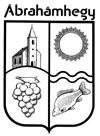 POLGÁRMESTERÉTŐL8256 Ábrahámhegy, Badacsonyi út 13.    Telefon: +36 87 471 506Tárgy:Tájékoztatás a Fagyöngy Sportház működésérőlElőterjesztő:Vella Ferenc Zsolt polgármesterElőkészítő:Tóth Zsuzsanna pénzügyi ügyintézőMelléklet:táblázatokMeghívott:---A döntés meghozatala egyszerű többséget igényel.A határozati javaslatot törvényességi szempontból megvizsgáltam: Wolf Viktória jegyzőA döntés meghozatala egyszerű többséget igényel.A határozati javaslatot törvényességi szempontból megvizsgáltam: Wolf Viktória jegyző